ANEXOSANEXO 1TIPOS DE PORCELANAS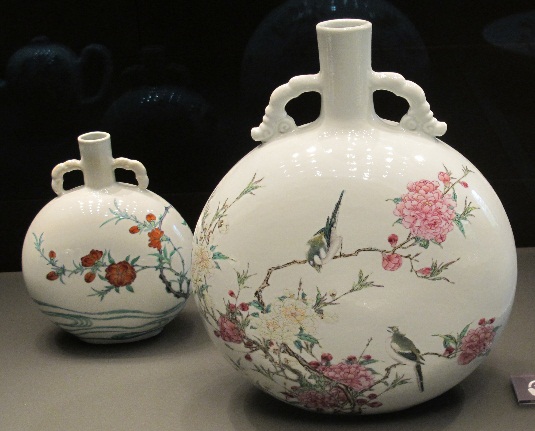 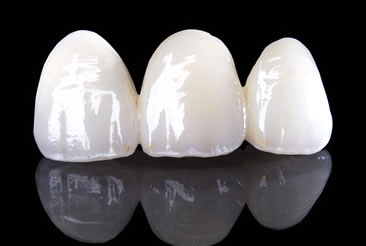 Figura 1. Porcelana Tzu                                      Figura 2. Cerámica feldespática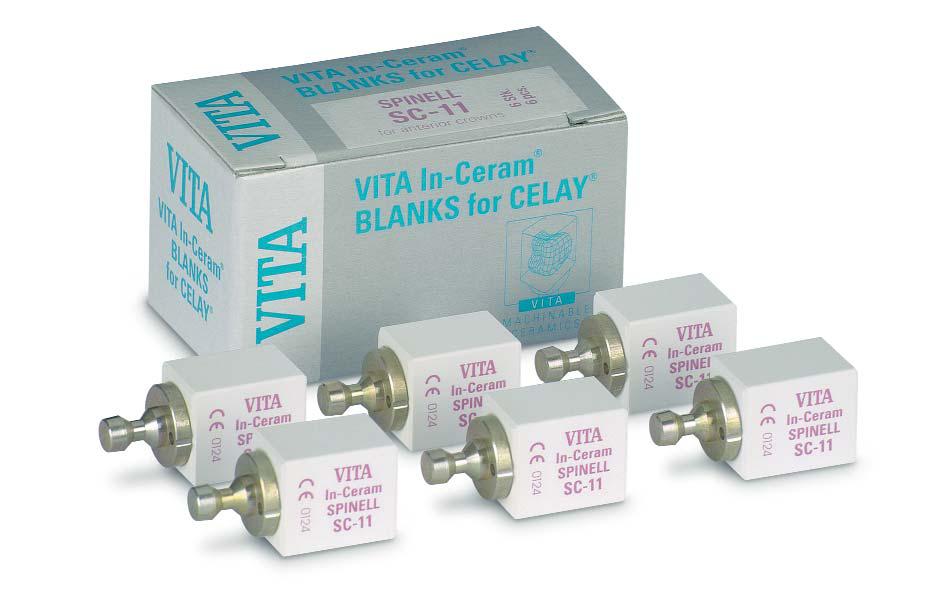 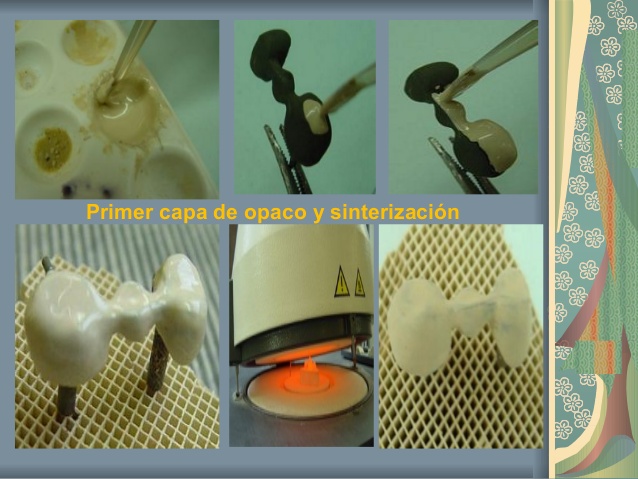 Figura 3. Bloques de cerámica aluminosa        Figura 4. Técnica de SinterizacionIMPRESORA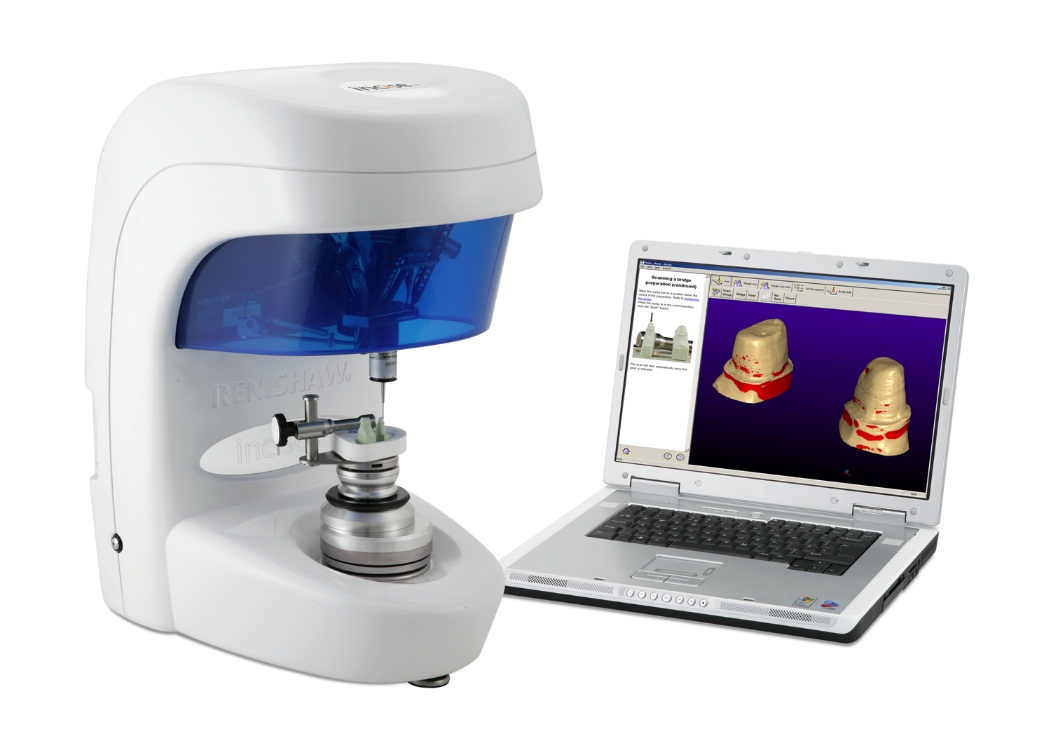 Figura 5. Técnica de procesado por ordenador (CAD-CAM)ANEXO 2 OPERACIONALIZACION DE VARIABLESMaterial de la prótesis y costoBeneficios de las prótesisPreferencia protésicaTipo de EstructuraANEXO 3 INSTRUMENTO DE COLECTA DE DATOSUniversidad de Ciencias Médicas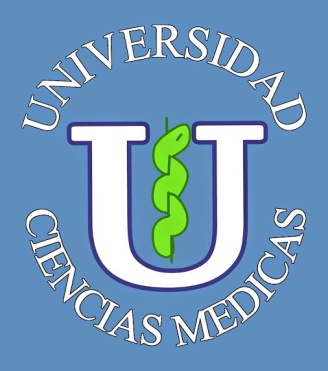 Estudio comparativo de prótesis dentales con Sistemas  computarizado 3D y sistema convencional agosto – noviembre 2016.1- Número de encuesta: __2- Fecha: __/__/__3- Edad: ____		4- Sexo: Masculino ___    Femenino ___5- Motivo de consulta: ____________________________________________________6- tipo de prótesis que necesita             		Fija  	  	Removible 7- Fabricación de la prótesis                    	Computarizada        	Mecánico dental 8- Motivo de elección de fabricacion:Dinero  		Tiempo		estética 		Durabilidad 9- Tiempo potencial de uso de la prótesisAños					cantidad  ___Meses					cantidad  ___10- Alguna vez ha utilizado prótesis fija?Si					No11- Cuanto fue el tiempo de uso?Años	____			meses	____			Días  ____12- Cuanto pagaría por una Prótesis fabricada por computador?Córdobas ___				Dólares ___			13- Cuanto pagaría por una prótesis fabricada  por un mecánico dental?	Córdobas ___				Dólares ___14- Cuanto tiempo esperaría para empezar a usar su prótesis?	Días ___			Semanas ___			Meses ___15- Sugerencia o incomodidad de prótesis.ANEXO 4TABLAS DE RESULTADOSTabla 1  Índice Fabricación de la prótesis en clínica biodental  con relación a su necesidad de prótesis agosto-noviembre 2016.Tabla 2 Índice de costo de la prótesis asistida por ordenador en clínica biodental con respeto a su material de fabricación agosto-noviembre 2016.Tabla 3 Índice de costo que pagaría prótesis realizadas por mecánico dental en clínica biodental respecto a lo referido por el paciente agosto-noviembre 2016.Tabla 4 Índice de los beneficios  de las prótesis en la clínica biodental respecto a lo referido por el paciente agosto-noviembre 2016.Tabla 5 Índice de tiempo de uso de la prótesis en clínica biodental con respecto a las expectativas del paciente agosto-noviembre 2016.Tabla 6 Índice de estética de la prótesis en clínica biodental respecto a su fabricación agosto-noviembre 2016.Tabla 7 Índice de problemas de las prótesis en clínica biodental según el paciente agosto-noviembre 2016.Tabla 8 Índice de tiempo de espera en clínica biodental  según el método de fabricación agosto-noviembre 2016.Tabla  9 Índice de estructura protésica en clínica biodental según lo referido por el paciente agosto-noviembre 2016.ANEXO 5GRÁFICOSGráfico 1.  Método de fabricación de la prótesis en clínica biodental con relación a su necesidad de prótesis agosto-noviembre 2016.Fuente: tabla1.    Grafico 2. Costos de la prótesis asistida por ordenador en clínica biodental con respeto a su material de fabricación.Fuente: Tabla2. Grafico 3. Costo que pagaría por prótesis realizada por mecánico dental en clínica biodental respecto a lo referido por el paciente agosto-noviembre2016.Fuente: Tabla 3.Grafico 4 . Beneficios de la prótesis en clínica biodental agosto-noviembre 2016.Fuente: Tabla 4.Grafico 5.  Tiempo de uso de la prótesis en clínica biodental con respecto a las expectativas del paciente agosto-noviembre 2016.Fuente: Tabla 5.Grafico 6.  Estética de la prótesis en clínica biodental respecto a su fabricación agosto-noviembre 2016.Fuente: Tabla 6. Grafico 7. Problemas de las prótesis en clínica biodental según el paciente agosto-noviembre 2016.Fuente: Tabla 7. Grafico 8. Tiempo de espera en clínica biodental según método de fabricación agosto-noviembre2016.Fuente: Tabla 8. VariableDefinición operacionalIndicadorValoresEscalaMaterialTipos de porcelanaProveedoresZirconia Feldespáticas E.max         Metal PorcelanaCosto de la prótesisDiferentes precios por prótesisLos referido por el pacienteDólar<$500   $500-$1000 >$1000VariableDefinición operacionalIndicadorValoresEscalaDurabilidadVida útil de la prótesisLo referido por el DoctorAños15 – 20>20EstéticaComo se observaLo referido por el pacienteExcelente, buena, regular, malaResistenciaCuanto soportanSegún NewtonMpaFunciónRestaura funcionesLo referido por el pacienteFonación Masticación EstéticaVariableDefinición operacionalIndicadorValoresEscalaCapacidad económicaPosibilidad que puede pagarcantidadSi NoTiempo de usoTiempoAños, Meses, días<5año                5-9años       10–20años  >20 añosProblemasFracasos protésicosSegún el pacienteFracturas, cambio de color, desajuste, infeccionesNecesidad prostodonticaQue prótesis necesitaTipoFija  RemovibleVariableDefinición operacionalIndicadorValoresEscalaTécnica de fabricaciónMétodo de fabricaciónTécnicaComputarizada, SinterizacionFracturasTipos de fracturas Según los referido por el pacientePorcentaje 0-2% Completa, 58% adhesiva, $40%  cohesivaIntegridadComo se mantieneSegún los referido por el pacienteCompleta, IncompletaMétodo de fabricaciónMétodo de fabricaciónPrótesisCAD-CAMCAD-CAMSinterizacion          TotalNumero    porcentajeNumero    porcentajeNumero      PorcentajeNumero         %Fija    48              72,73    48              72,73      18             27,27   66            100   Material          totalCosto  Feldespática Numero      %      ZirconioNumero      %E.maxNumero      %Numero     %$<500    17         25.7      -                -      -              -    17      25.7 $500-1000    -               -   14         21.2      -              -    14      21.2$>1000    -               -   -                -  35         53.1             35      53.1Total    17         25.7      14         21.2  35        53.1        66      100           Refiere elpacienteCapacidad económica       Numero          Porcentaje$<100            2           3.1$100-500            56         84.8$>500            8         12.1Total            66         100           Refiere elpacienteBeneficios       Numero          PorcentajeEstética            21       31.8Dinero            17       25.7Durabilidad            16       24.2Tiempo             12       18.3 Total            66       100ExpectativasTiempo   CAD_CAM           Numero          %    SinterizacionNumero           %      TotalNumero      % < 5 años     5             7.6                        4               6.1           9      13.76 - 10 años     18          27.3    3               4.5           21    31.811-19 años     17          25.7    7             10.6           24    36.3>20 años     8            12.1    4               6.1           12    18.2Total     48          72.7       18            27.3              66     100FabricaciónEstética      CAD-CAMNumero      %   SinterizacionNumero      %Excelente     21       43.8    -               -Buena     14       29.2    2         11.1regular     11       22.9    15       83.3Mala     2           4.1    1         5.6Total    48        100   18        100          Uso previode prótesisProblemas de la prótesis           SiNumero      %TotalFracturas  2            3  2            3Cambios de color  3            4.5  3            4.5Desajuste  3            4.5  3            4.5Ninguna  58          88  58          88Total  66          100  66          100         Método defabricaciónDías      CAD-CAM      Numero          %       SinterizacionNumero           %       Total<5    32           66.7     2           11.1       34     51.55-10    13           27.1     7           38.9       20     30.3>10    3               6.2     9           50       12     18.2Total    48            100     18         100       66     100           Refiere elpacienteEstructura       Numero            PorcentajeMetal porcelana            18        72.8Porcelana total            48        27.3  Total            66        100